	BCH ĐOÀN TP. HỒ CHÍ MINH	ĐOÀN TNCS HỒ CHÍ MINH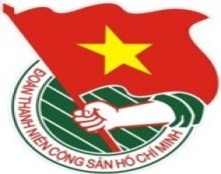 	***		TUẦN LỄ	TP. Hồ Chí Minh, ngày 02 tháng 8 năm 2019	32/2019LỊCH LÀM VIỆC CỦA BAN THƯỜNG VỤ THÀNH ĐOÀN(Từ ngày 05-8-2019 đến 11-8-2019)-------------* Trọng tâm:Hội nghị tổng kết công tác Đội và phong trào thiếu nhi Thành phố năm học 2018 – 2019* Lịch làm việc thay thư mời trong nội bộ cơ quan Thành Đoàn.Lưu ý: Các đơn vị có thể download lịch công tác tuần tại website Thành Đoàn  (www.thanhdoan.hochiminhcity.gov.vn) vào sáng thứ 7 hàng tuần.	TL. BAN THƯỜNG VỤ THÀNH ĐOÀN	CHÁNH VĂN PHÒNG	(Đã ký)	Trần Thu HàNGÀYGIỜNỘI DUNG - THÀNH PHẦNĐỊA ĐIỂMTHỨ HAI05-8 09g00  Họp giao ban Thường trực - Văn phòng (TP: đ/c H.Sơn, Thường trực Thành Đoàn, lãnh đạo Văn phòng)P.B2THỨ HAI05-8 09g00  Họp giao ban Báo Tuổi trẻ (TP: đ/c T.Nguyên)Báo Tuổi trẻTHỨ HAI05-8 14g00Làm việc với Nhà Văn hoá Thanh niên về việc chuẩn bị Liên hoan các nhóm văn nghệ tuyên truyền (TP: đ/c T.Liễu, T.Nguyên, H.Phúc (NVHTN), Đ.Quy, Phòng Văn hoá Nghệ thuật – Nhà VHTN)P. C6THỨ HAI05-8 14g00  Liên tịch công tác tổ chức Đại hội Hội LHTN Việt Nam Quận 4 nhiệm kỳ 2019 – 2024 (TP: đ/c M.Hải, H.Trân, V.Nam)Cơ sởTHỨ HAI05-8 16g00  Liên tịch công tác tổ chức Đại hội Hội LHTN Việt Nam Quận 7, nhiệm kỳ 2019 – 2024 (TP: đ/c M.Hải, P.Lâm, P.Nghĩa)Cơ sởTHỨ ba06-808g00Tham dự Đoàn kiểm tra việc thực hiện quản lý Nhà nước đối với công tác thanh niên năm 2019 (TP: đ/c T.Phương)Sở GD&ĐT08g00Dự Hội nghị trực tuyến toàn quốc về tổng kết năm học 2018 – 2019, triển khai nhiệm vụ năm học 2019 – 2020 của ngành Giáo dục (TP: đ/c K.Hưng) UBND TP08g00  Tham gia đoàn khảo sát về công tác giáo dục - đào tạo trên địa bàn Thành phố của Ủy ban Mặt trận Tổ quốc Việt Nam Thành phố Hồ Chí Minh (TP: đ/c N.Linh)UBND Quận 709g00Triển khai khảo sát, ghi nhận ý kiến đánh giá của người dân Thành phố với các chương trình, chiến dịch tình nguyện hè năm 2019 (TP: đ/c T.Liễu, Ban Tuyên giáo, đại diện Thường trực 24 Quận - Huyện Đoàn, cán bộ Thành Đoàn phụ trách hè 24 Quận - Huyện Đoàn)HT11g00  Họp Chi bộ trường học (TP: đ/c K.Hưng, N.Linh, đảng viên chi bộ)P.A914g00Làm việc với Công ty TNHH MTV NXB Trẻ về kinh phí sách đặt hàng nhà nước (TP: đ/c T.Liễu, T.Nguyên, H.Thạch, Huỳnh Yến, Đ.Quy, đại diện các phòng chức năng của NXB Trẻ)P.C614g00Họp chuẩn bị các hoạt động chăm lo thiếu nhi nhân dịp Trung thu (TP: đ/c T.Phương, N.Nhung, N.Tuấn – TTCTXH, BTG, Ban MT-ANQP-ĐBDC)P.A914g00Làm việc với Đảng ủy Sở Giao thông vận tải Thành phố (TP: đ/c T.Hà, Đ.Khoa, Ban Tổ chức)P.A116g00Họp góp ý Dự thảo Quy chế về tổ chức và hoạt động của Cơ quan chuyên trách Thành Đoàn (sửa đổi) (TP: đ/c T.Hà, Đ.Khoa, đại diện lãnh đạo Ban – Văn phòng)P.A1THỨ Tư07-808g00  Họp Ban Thường vụ Thành Đoàn (TP: đ/c T.Liễu, T.Phương, BTV Thành Đoàn)P.B208g00Họp Ban chỉ đạo thành phố thực hiện cuộc vận động “Người dân thành phố Hồ Chí Minh không xả rác ra đường và kênh rạch vì thành phố sạch và giảm ngập nước” (TP: đ/c M.Hải)56 Trương Định, Quận 308g00  Tham gia đoàn khảo sát về công tác giáo dục - đào tạo trên địa bàn Thành phố của Ủy ban Mặt trận Tổ quốc Việt Nam Thành phố Hồ Chí Minh (TP: đ/c N.Linh)UBND Quận 1014g00Họp Tổ Công tác xây dựng Đề án “Sắp xếp tổ chức Đảng và đội ngũ cán bộ chuyên trách công tác đảng, đoàn thể chính trị - xã hội tại các đảng bộ cấp trên cơ sở” (TP: đ/c T.Liễu, Tr.Quang)56 Trương Định, Quận 314g00Hội nghị học tập, quán triệt, triển khai thực hiện Nghị quyết Trung ương 10, khóa XII và Chỉ thị 35-CT/TW của Bộ Chính trị (TP: đ/c Thường trực Thành Đoàn, Ban Thường vụ Thành Đoàn, cán bộ cơ quan chuyên trách Thành Đoàn, đảng viên Đảng bộ cơ quan Thành Đoàn, Thường trực cơ sở Đoàn theo Thông báo)HT14g00  Làm việc với lực lượng TNXP Thành phố về hoạt động phối hợp, liên tịch giai đoạn 2019 - 2021 giữa Thành Đoàn và Lực lượng TNXP Thành phố (TP: đ/c M.Hải, H.Trân, M.Linh, V.Nam)Cơ sởTHỨ NĂM08-808g00Dự Hội nghị quán triệt, triển khai Chỉ thị số 32-CT/TW của Bộ chính trị “về tăng cường và nâng cao hiệu quả quan hệ đối ngoại đảng trong tình hình mới” và Chỉ thị số 25-CT/TW của Ban Bí thư “về đẩy mạnh và nâng tầm đối ngoại đa phương đến năm 2030” (TP: đ/c H.Sơn)Theo TM08g30  Dự Hội nghị học tập, tuyên truyền phổ biến về triển khai thực hiện Nghị quyết Đại hội đại biểu Mặt trận Tổ quốc Việt Nam TP. Hồ Chí Minh lần thứ XI, nhiệm kỳ 2019 - 2024 (TP: đ/c M.Hải)MTTQ TP09g00Hội nghị tổng kết công tác Đội và phong trào thiếu nhi Thành phố năm học 2018 – 2019 (TP: đ/c T.Liễu, T.Phương, BTV Thành Đoàn, Hội Đồng Đội TP, Ban Thiếu nhi, Bí thư Quận – Huyện Đoàn, Thường trực Hội đồng Đội Quận – Huyện, theo Thư mời)HT09g30  Hội nghị Ủy ban Hội LHTN Việt Nam Thành phố góp ý dự thảo Văn kiện Đại hội đại biểu Hội LHTN Việt Nam TP. Hồ Chí Minh nhiệm kỳ VIII (2019 - 2024) (TP: đ/c M.Hải, H.Trân, P.Lâm, Thành viên Ủy ban Hội LHTN Việt Nam TP)05 ĐTH14g00📷Hội nghị chuyên đề “Vận động đoàn viên, hội viên hạn chế bao bì nhựa sử dụng một lần trong công tác và sinh hoạt hàng ngày trong các đơn vị” và sơ kết hoạt động 6 tháng đầu năm 2019 của Khối thi đua 18 (TP: đ/c H.Sơn, đại diện lãnh đạo Ban MT-ANQP-ĐBDC, Ban Tuyên giáo, Văn phòng, TT.CTXH và cơ sở Đoàn theo TM)HT14g00  Báo cáo chuyên đề công tác kiểm tra, giám sát của Đoàn cho cán bộ Đoàn Quận Thủ Đức (TP: đ/c P.Thảo)Cơ sở Đoàn14g00  Tham gia đoàn khảo sát về công tác giáo dục - đào tạo trên địa bàn Thành phố của Ủy ban Mặt trận Tổ quốc TP. Hồ Chí Minh (TP: đ/c N.Linh)UBND Q.Tân PhúTHỨ NĂM08-8(TIẾP THEO)14g30Dự họp góp ý tổng hợp báo cáo đánh giá về thực trạng tổ chức và hoạt động của mô hình tự quản ở cộng đồng dân cư khu phố, tổ dân phố (TP: đ/c M.Hải)UB MTTQ TP16g30  Họp Đảng ủy cơ quan Thành Đoàn (TP: đ/c H.Sơn, T.Liễu, T.Phương, H.Yến, Đảng ủy, UBKT Đảng ủy)P.B2THỨ SÁU09-808g00Họp Nhóm chuyên đề công tác vận động Nhân dân – Tiểu ban Văn kiện Đại hội đại biểu Đảng bộ thành phố lần thứ XI (TP: đ/c H.Sơn) Theo TM08g30  Làm việc về phương án thực hiện Lễ khánh thành Không gian truyền thống Học sinh, Sinh viên tại Trường ĐH Khoa học Tự nhiên – ĐHQG TP.HCM (TP: đ/c N.Linh, Ban TNTH)Cơ sở10g00Sinh hoạt Chi bộ Văn phòng 1 tháng 8/2019 (TP: đ/c H.Sơn, T.Hà, đảng viên chi bộ)P.B214g00  Họp Chi bộ Xây dựng Đoàn 1 (TP: đ/c P.Thảo, Tr.Quang, Hồng Yến, Đảng viên chi bộ)P.A9THỨ BẢY10-808g00  Phỏng vấn tuyển tình nguyện viên Hội chợ Du lịch Quốc tế ITE lần thứ 19 năm 2019 (cả ngày) (TP: đ/c H.Minh, Ban Quốc tế)HT08g00  Dự Đại hội đại biểu Hội LHTN Việt Nam Quận 7, nhiệm kỳ 2019 - 2024 (TP: đ/c M.Hải, T.Đạt,  P.Lâm, P.Nghĩa, Ban Kiểm tra)Cơ sở14g00  Dự Đại hội đại biểu Hội LHTN Việt Nam Quận 10, nhiệm kỳ 2019 - 2024 (TP: đ/c M.Hải, T.Hà, T.Linh, M.Linh, Văn phòng)Cơ sởCHỦ NHẬT11-808g00  Dự Đại hội đại biểu Hội LHTN Việt Nam Quận 4, nhiệm kỳ 2019 - 2024 (TP: đ/c M.Hải, H.Trân, V.Nam, Ban Thiếu nhi)Cơ sở